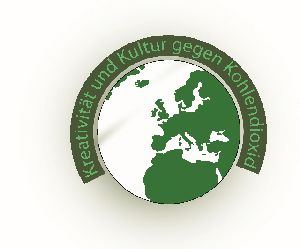 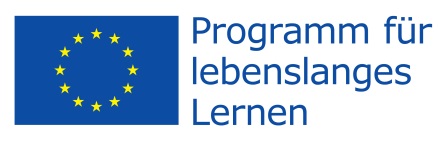 CO2 – Emissionen der BBS Osterholz-Scharmbeck  | 2013 										Energie- und KraftstoffverbrauchEnergie- und KraftstoffverbrauchEnergie- und KraftstoffverbrauchEnergie- und KraftstoffverbrauchEnergie- und KraftstoffverbrauchEnergie- und KraftstoffverbrauchEnergie- und KraftstoffverbrauchEnergie- und KraftstoffverbrauchEnergie- und Kraftstoffverbrauch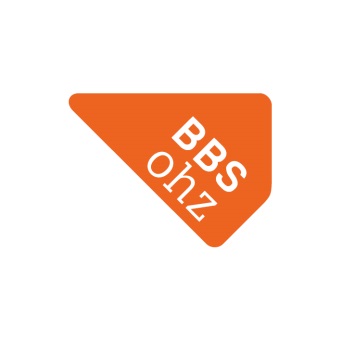 1. Hintergrundinformationen1. Hintergrundinformationen1. Hintergrundinformationen1. HintergrundinformationenWie viele Schüler besuchen eure Schule? 1851 SuS - umgerechnet auf 5 TageWie viele Schüler besuchen eure Schule? 1851 SuS - umgerechnet auf 5 TageWie viele Schüler besuchen eure Schule? 1851 SuS - umgerechnet auf 5 TageWie viele Schüler besuchen eure Schule? 1851 SuS - umgerechnet auf 5 TageWie viele Schüler besuchen eure Schule? 1851 SuS - umgerechnet auf 5 TageWie viele Schüler besuchen eure Schule? 1851 SuS - umgerechnet auf 5 TageWie viele Schüler besuchen eure Schule? 1851 SuS - umgerechnet auf 5 Tage1.082Wie viele Lehrer umfasst das Kollegium an eurer Schule?Wie viele Lehrer umfasst das Kollegium an eurer Schule?Wie viele Lehrer umfasst das Kollegium an eurer Schule?Wie viele Lehrer umfasst das Kollegium an eurer Schule?Wie viele Lehrer umfasst das Kollegium an eurer Schule?Wie viele Lehrer umfasst das Kollegium an eurer Schule?Wie viele Lehrer umfasst das Kollegium an eurer Schule?147Wie groß ist die Gesamtfläche eurer Schule?Wie groß ist die Gesamtfläche eurer Schule?Wie groß ist die Gesamtfläche eurer Schule?Wie groß ist die Gesamtfläche eurer Schule?Wie groß ist die Gesamtfläche eurer Schule?25.205   m2Wie viele Klassenräume gibt es in eurer Schule?Wie viele Klassenräume gibt es in eurer Schule?Wie viele Klassenräume gibt es in eurer Schule?Wie viele Klassenräume gibt es in eurer Schule?Wie viele Klassenräume gibt es in eurer Schule?103Wie viele Tage pro Jahr ist eure Schule geöffnet?Wie viele Tage pro Jahr ist eure Schule geöffnet?Wie viele Tage pro Jahr ist eure Schule geöffnet?Wie viele Tage pro Jahr ist eure Schule geöffnet?Wie viele Tage pro Jahr ist eure Schule geöffnet?1942. Energieverbrauch der Schule2. Energieverbrauch der Schule2. Energieverbrauch der Schule2. Energieverbrauch der SchuleWie hoch ist der jährliche Stromverbrauch eurer Schule in kWh?Wie hoch ist der jährliche Stromverbrauch eurer Schule in kWh?Wie hoch ist der jährliche Stromverbrauch eurer Schule in kWh?Wie hoch ist der jährliche Stromverbrauch eurer Schule in kWh?Wie hoch ist der jährliche Stromverbrauch eurer Schule in kWh?Wie hoch ist der jährliche Stromverbrauch eurer Schule in kWh?Wie hoch ist der jährliche Stromverbrauch eurer Schule in kWh?481.506 kWh/JWie hoch ist der Anteil erneuerbarer Energien an der Stromversorgung eurer Schule?Wie hoch ist der Anteil erneuerbarer Energien an der Stromversorgung eurer Schule?Wie hoch ist der Anteil erneuerbarer Energien an der Stromversorgung eurer Schule?Wie hoch ist der Anteil erneuerbarer Energien an der Stromversorgung eurer Schule?Wie hoch ist der Anteil erneuerbarer Energien an der Stromversorgung eurer Schule?Wie hoch ist der Anteil erneuerbarer Energien an der Stromversorgung eurer Schule?Wie hoch ist der Anteil erneuerbarer Energien an der Stromversorgung eurer Schule?0%Wie hoch ist der jährliche Gasverbrauch eurer Schule?Wie hoch ist der jährliche Gasverbrauch eurer Schule?Wie hoch ist der jährliche Gasverbrauch eurer Schule?Wie hoch ist der jährliche Gasverbrauch eurer Schule?Wie hoch ist der jährliche Gasverbrauch eurer Schule?2.345.826 kWh/JWie viele Liter Heizöl verbraucht eure Schule jährlich?Wie viele Liter Heizöl verbraucht eure Schule jährlich?Wie viele Liter Heizöl verbraucht eure Schule jährlich?Wie viele Liter Heizöl verbraucht eure Schule jährlich?Wie viele Liter Heizöl verbraucht eure Schule jährlich?0 l/JWie viele kWh Fernwärme verbraucht eure Schule jährlich?Wie viele kWh Fernwärme verbraucht eure Schule jährlich?Wie viele kWh Fernwärme verbraucht eure Schule jährlich?Wie viele kWh Fernwärme verbraucht eure Schule jährlich?Wie viele kWh Fernwärme verbraucht eure Schule jährlich?Wie viele kWh Fernwärme verbraucht eure Schule jährlich?0 kWh/JWie viel Kohle verbraucht eure Schule jährlich?Wie viel Kohle verbraucht eure Schule jährlich?Wie viel Kohle verbraucht eure Schule jährlich?Wie viel Kohle verbraucht eure Schule jährlich?Wie viel Kohle verbraucht eure Schule jährlich?0 kg/JWie viel Biomasse verbraucht eure Schule jährlich?Wie viel Biomasse verbraucht eure Schule jährlich?Wie viel Biomasse verbraucht eure Schule jährlich?Wie viel Biomasse verbraucht eure Schule jährlich?Wie viel Biomasse verbraucht eure Schule jährlich?0 kWh/J3. Kraftstoffverbrauch von Schulfahrzeugen3. Kraftstoffverbrauch von Schulfahrzeugen3. Kraftstoffverbrauch von Schulfahrzeugen3. Kraftstoffverbrauch von Schulfahrzeugen3. Kraftstoffverbrauch von Schulfahrzeugen3. Kraftstoffverbrauch von SchulfahrzeugenWie viele Liter Benzin verbrauchen Schulfahrzeuge pro Jahr?Wie viele Liter Benzin verbrauchen Schulfahrzeuge pro Jahr?Wie viele Liter Benzin verbrauchen Schulfahrzeuge pro Jahr?Wie viele Liter Benzin verbrauchen Schulfahrzeuge pro Jahr?Wie viele Liter Benzin verbrauchen Schulfahrzeuge pro Jahr?Wie viele Liter Benzin verbrauchen Schulfahrzeuge pro Jahr?Wie viele Liter Benzin verbrauchen Schulfahrzeuge pro Jahr?86 l/JWie viele Liter Diesel verbrauchen Schulfahrzeuge pro Jahr?Wie viele Liter Diesel verbrauchen Schulfahrzeuge pro Jahr?Wie viele Liter Diesel verbrauchen Schulfahrzeuge pro Jahr?Wie viele Liter Diesel verbrauchen Schulfahrzeuge pro Jahr?Wie viele Liter Diesel verbrauchen Schulfahrzeuge pro Jahr?Wie viele Liter Diesel verbrauchen Schulfahrzeuge pro Jahr?Wie viele Liter Diesel verbrauchen Schulfahrzeuge pro Jahr?1.030l/JWie viele Liter Flüssiggas verbrauchen Schulfahrzeuge pro Jahr?Wie viele Liter Flüssiggas verbrauchen Schulfahrzeuge pro Jahr?Wie viele Liter Flüssiggas verbrauchen Schulfahrzeuge pro Jahr?Wie viele Liter Flüssiggas verbrauchen Schulfahrzeuge pro Jahr?Wie viele Liter Flüssiggas verbrauchen Schulfahrzeuge pro Jahr?Wie viele Liter Flüssiggas verbrauchen Schulfahrzeuge pro Jahr?Wie viele Liter Flüssiggas verbrauchen Schulfahrzeuge pro Jahr?0l/JWie viele Liter Biodiesel verbrauchen Schulfahrzeuge pro Jahr?Wie viele Liter Biodiesel verbrauchen Schulfahrzeuge pro Jahr?Wie viele Liter Biodiesel verbrauchen Schulfahrzeuge pro Jahr?Wie viele Liter Biodiesel verbrauchen Schulfahrzeuge pro Jahr?Wie viele Liter Biodiesel verbrauchen Schulfahrzeuge pro Jahr?Wie viele Liter Biodiesel verbrauchen Schulfahrzeuge pro Jahr?0l/JWie viele Liter Erdgas verbrauchen Schulfahrzeuge pro Jahr?0l/J4. Verkehrsmittel Schüler4. Verkehrsmittel Schüler4. Verkehrsmittel Schüler4. Verkehrsmittel SchülerSchüler, die dieses Verkehrsmittel nutzenDurch-schnittliche Entfernung je Strecke (km)Gesamtzahl        t CO2 pro JahrPkw47014497Bus29817162Zu Fuß7130Motorrad301112Fahrrad14540Zug/S-Bahn681825UBahn/Straßenbahn0005. Verkehrsmittel Lehrer5. Verkehrsmittel Lehrer5. Verkehrsmittel LehrerLehrer, die dieses Verkehrsmittel nutzenDurch-schnittliche Entfernung je Strecke (km)Gesamtzahl der   t CO2 pro JahrPkw631888Bus000Zu Fuß2110Motorrad260Fahrrad3030Zug/S-Bahn312919Bahn/Straßenbahn0006. Klassenfahrten/Schüleraustausch6. Klassenfahrten/Schüleraustausch6. Klassenfahrten/Schüleraustausch6. Klassenfahrten/Schüleraustausch6. Klassenfahrten/SchüleraustauschGesamtzahl von Hin- und Rückkurzstreckenflügen von Schülern:Gesamtzahl von Hin- und Rückkurzstreckenflügen von Schülern:Gesamtzahl von Hin- und Rückkurzstreckenflügen von Schülern:Gesamtzahl von Hin- und Rückkurzstreckenflügen von Schülern:Gesamtzahl von Hin- und Rückkurzstreckenflügen von Schülern:Gesamtzahl von Hin- und Rückkurzstreckenflügen von Schülern:Gesamtzahl von Hin- und Rückkurzstreckenflügen von Schülern:27 FlügeGesamtzahl von Hin- und Rücklangstreckenflügen von Schülern:Gesamtzahl von Hin- und Rücklangstreckenflügen von Schülern:Gesamtzahl von Hin- und Rücklangstreckenflügen von Schülern:Gesamtzahl von Hin- und Rücklangstreckenflügen von Schülern:Gesamtzahl von Hin- und Rücklangstreckenflügen von Schülern:Gesamtzahl von Hin- und Rücklangstreckenflügen von Schülern:Gesamtzahl von Hin- und Rücklangstreckenflügen von Schülern:0 FlügeGesamtzahl von Hin- und Rückkurzstreckenflügen von Lehrern:Gesamtzahl von Hin- und Rückkurzstreckenflügen von Lehrern:Gesamtzahl von Hin- und Rückkurzstreckenflügen von Lehrern:Gesamtzahl von Hin- und Rückkurzstreckenflügen von Lehrern:Gesamtzahl von Hin- und Rückkurzstreckenflügen von Lehrern:Gesamtzahl von Hin- und Rückkurzstreckenflügen von Lehrern:Gesamtzahl von Hin- und Rückkurzstreckenflügen von Lehrern:12 FlügeGesamtzahl von Hin- und Rücklangstreckenflügen von Lehrern:Gesamtzahl von Hin- und Rücklangstreckenflügen von Lehrern:Gesamtzahl von Hin- und Rücklangstreckenflügen von Lehrern:Gesamtzahl von Hin- und Rücklangstreckenflügen von Lehrern:Gesamtzahl von Hin- und Rücklangstreckenflügen von Lehrern:Gesamtzahl von Hin- und Rücklangstreckenflügen von Lehrern:Gesamtzahl von Hin- und Rücklangstreckenflügen von Lehrern:0 FlügeGesamte per Bus/Minibus bei Schulausflügen zurückgelegte Entfernung:Gesamte per Bus/Minibus bei Schulausflügen zurückgelegte Entfernung:Gesamte per Bus/Minibus bei Schulausflügen zurückgelegte Entfernung:Gesamte per Bus/Minibus bei Schulausflügen zurückgelegte Entfernung:Gesamte per Bus/Minibus bei Schulausflügen zurückgelegte Entfernung:Gesamte per Bus/Minibus bei Schulausflügen zurückgelegte Entfernung:Gesamte per Bus/Minibus bei Schulausflügen zurückgelegte Entfernung:4.590 kmGesamte per Bahn bei Schulausflügen zurückgelegte Entfernung:Gesamte per Bahn bei Schulausflügen zurückgelegte Entfernung:Gesamte per Bahn bei Schulausflügen zurückgelegte Entfernung:Gesamte per Bahn bei Schulausflügen zurückgelegte Entfernung:Gesamte per Bahn bei Schulausflügen zurückgelegte Entfernung:Gesamte per Bahn bei Schulausflügen zurückgelegte Entfernung:Gesamte per Bahn bei Schulausflügen zurückgelegte Entfernung:12.456 kmGesamte per Fähre/Schiff bei Schulausflügen zurückgelegte Entfernung:Gesamte per Fähre/Schiff bei Schulausflügen zurückgelegte Entfernung:Gesamte per Fähre/Schiff bei Schulausflügen zurückgelegte Entfernung:Gesamte per Fähre/Schiff bei Schulausflügen zurückgelegte Entfernung:Gesamte per Fähre/Schiff bei Schulausflügen zurückgelegte Entfernung:Gesamte per Fähre/Schiff bei Schulausflügen zurückgelegte Entfernung:Gesamte per Fähre/Schiff bei Schulausflügen zurückgelegte Entfernung:0 kmErgebnisseErgebnisseEmissionen je QuelleEmissionen je QuelleEmissionen je Quellet CO2/J    % der Gesamtemissionen     % der Gesamtemissionen     % der Gesamtemissionen     % der Gesamtemissionen EnergieverbrauchEnergieverbrauchEnergieverbrauch685,9845,6%SchulfahrzeugeSchulfahrzeuge2,960,2%Schulweg SchülerSchulweg SchülerSchulweg Schüler697,5246,3%Schulweg LehrerSchulweg Lehrer107,507,1%Klassenfahrten/SchüleraustauschKlassenfahrten/SchüleraustauschKlassenfahrten/SchüleraustauschKlassenfahrten/Schüleraustausch11,050,7%Gesamt1505,0100%Von eurer Schule verursachte jährliche CO2-Emissionen: Von eurer Schule verursachte jährliche CO2-Emissionen: Von eurer Schule verursachte jährliche CO2-Emissionen: Von eurer Schule verursachte jährliche CO2-Emissionen: Von eurer Schule verursachte jährliche CO2-Emissionen: Von eurer Schule verursachte jährliche CO2-Emissionen: Von eurer Schule verursachte jährliche CO2-Emissionen: 1505,0  t CO2Das entsprichtDas entspricht1,4    t CO2/Schüler/in    t CO2/Schüler/in